Tuần 5Tiết 13: LỚN HƠN, BÉ HƠNDẤU >, <I. Mục tiêuHọc xong bài này HS đạt các yêu cầu sau:- Nhận biết nhóm nào có nhiều vật hơn trong hai nhóm đồ vật cho trước.- Rèn luyện tính cẩn thận, nhanh nhẹn, góp phần phát triển năng lực tư duy và lập luận toán học, giao tiếp toán học, sử dụng công cụ, phương tiện học toán. II. Chuẩn bị- Tranh sgk, mẫu vật- Bộ đồ dùng học Toán 1III. Các hoạt động dạy và học cơ bảnTiết 14: SẮP THỨ TỰ CÁC SỐ TRONG PHẠM VI 10I. Mục tiêuHọc xong bài này HS đạt các yêu cầu sau:- Biết sắp xếp thứ tự từ bé đến lớn hoặc từ lớn đến bé một nhóm số có không quá 4 số trong phạm vi 10.- Rèn luyện tính cẩn thận, nhanh nhẹn, góp phần phát triển năng lực tư duy và lập luận toán học, giao tiếp toán học, sử dụng công cụ, phương tiện học toán. II. Chuẩn bị- Tranh sgk, mẫu vật- Bộ đồ dùng học Toán 1III. Các hoạt động dạy và học cơ bảnTiết 15 :  ÔN TẬP 2I. Mục tiêuHọc xong bài này HS đạt các yêu cầu sau:- Biết so sánh số lượng hai nhóm vật và nói, viết được kết quả só sánh đó.- Biết sắp thứ tự từ bé đến lớn/ từ lớn đến bé, tìm số lớn nhất/ số bé nhất đối với một nhóm số ( không quá 4 số ) trong phạm vi 10- Rèn luyện tính cẩn thận, nhanh nhẹn, góp phần phát triển năng lực tư duy và lập luận toán học, giao tiếp toán học, sử dụng công cụ, phương tiện học toán. II. Chuẩn bị- Tranh sgk, mẫu vật- Các thẻ có các chữ số.  - Bộ đồ dùng học Toán 1III. Các hoạt động dạy và học cơ bảnHoạt động của giáo viênHoạt động của học sinhHoạt động 1: Khởi động- GV cho HS chơi trò chơi “ Thỏ tìm cà rốt” -GV chuẩn bị 6 mũ có hình tai thỏ và 4 mũ có hình củ cà rốt. Chọn 6 HS đóng vai thỏ và 4 HS đóng vai cà rốt. Mỗi chú thỏ sẽ đi tìm 1 của cà rốt trên nên 1 bài hát mà cả lớp cùng hát. Tìm được thì nắm tay nhau. HS dưới lớp quan sát và tự trả lời câu hỏi: Số thỏ nhiều hơn hay ít hơn số củ cà rốt, Vì sao?-GV giới thiệu: Có hai chú thỏ không có cà rốt. Ta nói số thỏ nhiều hơn số củ cà rốt, hay số củ cà rốt ít hơn số thỏ. Khi số thỏ nhiều hơn số củ cà rốt ta còn nói gì nữa. Bài học hôm nay sẽ cho chúng mình biết điều đó- GV ghi tên bàiHoạt động 2: Khám phá- Gv chiếu hoặc treo tranh phóng to trong SGK mục khám phá cho học sinh quan sát. Gv nêu yêu cầu-GV yêu cầu HS quan sát tranh 1 và tự trả lời câu hỏi: “Số nắp nhiều hơn hay ít hơn số lọ ”-Gọi HS trả lời? Mỗi nắp đậy vào một lọ kẹo, có thừa ra nắp nào không?? Thừa ra mấy nắp?? Có thừa ra lọ nào không?-GV:Vì mỗi nắp đậy vào một lọ kẹo ta thấy thừa ra 1 nắp, ta nói: Số nắp nhiều hơn số lọ. -GV yêu cầu HS lấy 5 hình vuông màu đỏ và 4 hình vuông màu xanh gắn vào bảng con ( GV lấy hình vuông gắn bảng lớp )- Yêu cầu HS đếm và trả lời câu hỏi: Có bao nhiêu nắp, bao nhiêu lọ? -Gọi HS trả lời trước lớp-GV cùng cả lớp xác nhận lại kết quả: Có 6 nắp và có 5 lọ, ta nói 6 nắp nhiều hơn 5 lọ- Có 5 lọ và 6 nắp, ta nói thế nào nhỉ-GV: Có 5 lọ và 6 nắp, ta nói 5 lọ ít hơn 6 nắp-GV yêu cầu HS lấy 5 hình vuông màu vàng và 4 hình vuông màu xanh gắn vào bảng con ( GV lấy hình vuông gắn bảng lớp )-GV yêu cầu HS “ Hãy nối một hình vuông màu vàng với một hình vuông màu xanh ”- Gọi HS nhận xét-Nối 1 hình vuông màu vàng với 1 hình vuông màu xanh, có thừa ra hình vuông nào không? ? Số hình vuông màu vàng nhiều hơn số hình vuông màu xanh hay số hình vuông màu xanh nhiều hơn số hình vuông màu vàng ? Vì sao ?-Gọi HS nhận xét-GV nhận xét, xác nhận câu trả lời của HS và cho HS nói : Số hình vuông màu vàng nhiều hơn số hình vuông màu xanh? Số hình vuông màu xanh so với số hình vuông màu vàng như thế nào nhỉ?-Có bao nhiêu hình vuông màu vàng? -Có bao nhiêu hình vuông màu xanh?-6 hình vuông màu vàng so với 5 hình vuông màu xanh thì thế nào?-GV: 6 hình vuông màu vàng nhiều hơn 5 hình vuông màu xanh? Trong 2 tình huống trên em thấy có gì giống nhau?-GV: Có 6 nắp nhiều hơn 5 lọ, 6 hình vuông màu vàng nhiều hơn 5 hình vuông màu xanh ta nói 6 lớn hơn 5 Dùng kí hiệu 6 > 5Có 5 lọ ít hơn 6 nắp, 5 hình vuông màu xanh ít hơn 6 hình vuông màu vàng ta nói 5 bé hơn 6Dùng kí hiệu 5 > 6-GV yêu cầu HS lấy hộp đồ dùng, lấy thẻ số là số nắp ( số hình vuông màu vàng), là số lọ ( số hình vuông màu xanh) và xếp thẻ dấu  > hoặc < giữa hai số theo yêu cầu của GV-Vừa cho HS làm vừa cho HS đọc: Sáu lớn hơn năm hoặc năm bé hơn sáuHoạt động 3: Luyện tậpBài tập 1/SGK/230: Chọn dấu > hoặc  < thay vào ?-Chúng mình cùng đến với bài tập số 1/30: Chọn dấu > hoặc  < thay vào ?- Hãy nhắc lại yêu cầu bài tập cho cô-GV đưa tranh, yêu cầu HS quan sát và trao đổi với bạn bên cạnh, chọn dấu-Gọi lần lượt các nhóm lên bảng trình bày? Làm thế nào em điền được dấu > vàothứ nhất ? Làm thế nào em điền được dấu > vào  thứ hai?-Gọi HS nhận xét-GV cùng cả lớp xác nhận đúng: 8 > 79 < 102 . Bài tập 2/SGK/31: Hãy xếp que tính rồi chọn > hoặc <- GV nêu yêu cầu-Yêu cầu HS nhắc lại-Yêu cầu HS lấy 3 que tính, GV cũng gắn 3 que tính lên bảng: Con có bao nhiêu que tính ?-Yêu cầu HS lấy số 3 gắn dưới 3 que tính-GV: cô cũng có 3 que tính -Yêu cầu HS lấy thêm 4 que tính để 1 bên? Con có thêm bao nhiêu que tính?-GV cũng lấy 4 que tính và giới thiệu: Cô cũng có 4 que tính-Yêu cầu HS lấy dấu > và dấu < và giữa 2 nhóm que tính-Gọi HS lên bảng điền dấu-Yêu cầu HS trả lời: 3 bé hơn hay lớn hơn 4? -GV yêu cầu HS tự làm các phần còn lại-Gọi HS lên bảng điền dấu và giải thích bằng đồ dùng trực quan-GV cùng cả lớp xác nhận kết quả đúng:2 < 5;      5 > 4;        7>3Hoạt động 3: Vận dụngBài tập 3/SGK/31: Tranh nào có số bò ít hơn? - Gv chiếu hoặc treo tranh phóng to trong SGK cho học sinh quan sát. Gv nêu yêu cầu-Trong tranh vẽ những con vật gì?-GV nêu câu hỏi : Tranh nào có số bò ít hơn? Vậy chúng mình chỉ đếm con vật nào nhỉ?-GV yêu cầu HS tự đếm và trả lời câu hỏi-Gọi HS lên bảng đếm và trả lời câu hỏi?  4 con bò ít hơn 6 con bò vậy 4 so với 6 thế nào?-Yêu cầu HS viết dấu vào ô tròn -GV cùng cả lớp xác nhận lại kết quả và kết luận: 4con bò ít hơn 6 con bò, ta nói 4 < 6Hoạt động 5: Củng cố, dặn dò-GV đưa ra 1 số đồ vật, yêu cầu HS quan sát và trả lời: Số đồ vật nào nhiều hơn hay ít hơn số đồ vật và giải thích cách làm -GV nhận xét, tuyên dương HS-GV chốt: Bằng cách hình dung mỗi số là số lượng vạt của một nhóm, so sánh xem nhóm nào có nhiều vật hơn thì kết luận số lượng vật của nhóm đó lớn hơn và ngược lại.- HS tham gia chơi theo hướng dẫn của GV-HS trả lời- HS nêu nối tiếp đầu bài-HS quan sát tranh và tự trả lời câu hỏi                                                                                                -HS nối tiếp trả lời-có ạ-Thừa ra 1 nắp-Không ạ-HS nhắc lại-HS thực hiện theo yêu cầu của GV-HS tự đếm và tự trả lời-3 HS lên bảng đếm và trả lời trước lớp-HS nhắc lại- Số lọ ít hơn số nắp-HS nhắc lại-HS lấy theo yêu cầu của GV-HS tự nối trong bảng con, 1 HS thực hiện nối trên bảng lớp-HS nhận xét-HS trả lời: thừa ra 1 hình vuông màu vàng-Số hình vuông màu vàng nhiều hơn số hình vuông màu xanh vì số hình vuông màu vàng thừa ra-HS nhận xét-Cả lớp nói đồng thanh-Số hình vuông màu xanh ít hình vuông màu vàng-Có 6 hình vuông màu vàng-Có 5 hình vuông màu xanh-6 hình vuông màu vàng nhiều hơn 5 hình vuông màu xanh-Đều có số nhóm  6 đồ vật và 5 đồ vật-HS nhắc lại : 6 lớn hơn 5-HS nhắc lại-HS nhắc lại : 5 bé hơn 6-HS nhắc lại-HS lấy thẻ số và thực hiện theo yêu cầu của GV-HS đọc-HS nhắc lại-HS trao đổi với bạn và làm bài-4 đến 5 nhóm lên bảng trả lời và giải thích cách làm-Vì: có 8 con kiến nhiều hơn 7 con ong nên 8 lớn hơn 7-Vì: có 9 chiếc lá ít hơn 10 con sâu nên 9 bé hơn 10-HS nhận xét-HS nối tiếp nhắc lại-HS nhắc lại-3 que tính ạ-HS lấy số 3 gắn dưới số 3-HS lấy thêm 4 que tính-4 que tính-HS quan sát tranh-HS tự thực hiện-HS lên bảng điền dấu-HS trả lời: 3 bé hơn 4-HS làm bài cá nhân-3 đến 5 HS trả lời và giả thích cách làm-HS quan sát-Tranh vẽ: con bò, con gà, con lợn,..-Con bò-HS tự làm bài-HS đếm và trả lời câu hỏi-4 bé hơn 6-1HS lên bảng viết dấu-HS nhắc lại-HS quan sát và trả lờiTLHoạt động của giáo viênHoạt động của học sinh5’10’Hoạt động 1: Khởi động- GV cho HS chơi trò chơi “ Ai nhanh Ai đúng ” -GV gắn lên bảng mô hình hai số bằng những hình vuông theo hai cột, yêu cầu HS viết số dưới mỗi mô hình và dấu > hoặc < giữa hai số. HS nào giơ tay trước sẽ được lên bảng viết, nếu đúng thì được đánh dấu một ngôi sao cạnh tên HS. -GV giới thiệu: Với các số từ 0 đến 10 nếu số bé hơn được viết trước, số lớn được viết sau thì thứ tự sẽ thế nào? Và ngược lại ? Bài học hôm nay sẽ cho chúng mình biết điều đó- GV ghi tên bàiHoạt động 2: Khám phá1. Nhận biết thứ tự từ bé đến lớn của các số từ 0 đến 10- Gv chiếu hoặc treo tranh phóng to trong SGK mục khám phá cho học sinh quan sát. Gv nêu yêu cầu-GV đưa mô hình bên trái, yêu cầu HS quan sát và đọc các số trên mô hình -Yêu cầu HS tự trả lời câu hỏi: “1 lớn hơn các số nào? 2 lớn hơn các số nào?......10 lớn hơn các số nào?-Gọi HS trả lời-GV cùng cả lớp xác nhận kết quả? Vì sao em biết 2 > 1?? 3 > 2 vì sao?? Số 0 lớn hơn số nào?? Trong mô hình trên, số nào là số bé nhất? Vì sao em biết?-GV viết 0? So sánh số 4 và 7, yêu cầu HS giải thích-Khi đếm đúng thứ tự từ 0 đến 10, số 4 được đọc trước hay đọc sau số 7? Tương tự so sánh  5 và 8; 3 và 9? Số nào là số lớn nhất?-GV giới thiệu: Khi đếm đúng thứ tự từ 0 đến 10 các số từ 0 đến 10 đọc theo thứ tự từ bé đến lớn là:0,1,2,3,4,5,6,7,8,9,10. Số nào được đọc trước là số bé hơn, số nào đọc sau là số lớn hơn2. Nhận biết thứ tự từ lớn đến bé của các số từ 10 đến 0-GV đưa mô hình bên phải, yêu cầu HS quan sát và đọc các số trên mô hình -Yêu cầu HS tự trả lời câu hỏi: “10 bé  các số nào? 9 bé hơn các số nào?......0 bé hơn các số nào?-Gọi HS trả lời-GV cùng cả lớp xác nhận kết quả? Vì sao em biết 2 < 3?? 9 < 10 vì sao?? Số 0 bé hơn số nào?? Trong mô hình trên, số nào là số lớn nhất? Vì sao em biết?-GV viết 10? So sánh số 9 và 7, yêu cầu HS giải thích-Khi đếm đúng thứ tự từ 10 đến 0, số 9 được đọc trước hay đọc sau số 7? Tương tự so sánh  5 và 8; 3 và 9-GV giới thiệu: Khi đếm đúng thứ tự từ 10 đến 0 : các số từ 10 đến 0 đọc theo thứ tự từ lớn đến bé là: 10,9,8,7,6,5,4,3,2,1,0. Số nào được đọc trước là số lớn hơn, số nào đọc sau là số bé hơn3. Chốt kiến thức-GV chỉ cho HS đọc thứ tự từ bé đến lơn của các số từ 0 đến 10 và thứ tự từ lớn đến bé của các số từ 10 đến 0-Gọi HS đọc thuộc trước lớp4. HS sắp thứ tự từ bé đến lớn nhóm số 4, 7, 6, 1-GV yêu cầu HS lấy các số 4,7,6,1-Yêu cầu HS tự sắp xếp thứ tự từ bé đến lớn-Gọi HS đọc kết quả của mình-GV cùng cả lớp xác nhận kết quả đúng: thứ tự từ bé đến lớn: 1, 4, 6,7 Hoạt động 3: Luyện tậpBài tập 1/SGK/32: Nêu số trên mỗi chiếc ghế theo đúng thứ tự-Chúng mình cùng đến với bài tập số 1/32: Nêu số trên mỗi chiếc ghế theo đúng thứ tự- Hãy nhắc lại yêu cầu bài tập cho cô-GV đưa tranh, giới thiệu: Dãy ghế trong tranh chính là 1 dãy số. Quan sát và cho cô biết: Chiếc ghế thứ 2 có ghi số mấy?? Số 9 bé hơn số nào?? Vậy ghế thứ nhất được viết số mấy?-Yêu cầu HS tự hoàn thành các ghế còn lại-GV cho HS nối tiếp nhau lên gắn số theo đúng thứ tự vào từng chiếc ghế-GV cùng cả lớp xác nhận kết quả:10,9,8,7,6,5,4,3,2,1Hoạt động 3: Vận dụng1.Bài tập 2/SGK/33: - Gv chiếu hoặc treo tranh phóng to trong SGK cho học sinh quan sát. Gv nêu yêu cầu-GV yêu cầu HS đọc nhẩm các số ở phần a và nghe GV đọc: Đổi chỗ 2 số để có thứ tự từ bé đến lớn-Gọi HS lên bảng vẽ-GV cùng cả lớp xác nhận kết quả đúng: Thứ tự từ bé đến lớn là: đổi chỗ 7 và 5, 4 và 0; Thứ tự từ lớn đến bé là: đổi chỗ 9 và 7, 6 và 7, 1 và 52.Bài tập 3/SGK/33: - Gv chiếu hoặc treo tranh phóng to trong SGK cho học sinh quan sát. Gv nêu yêu cầu-GV cho HS chơi trò chơi: Ai nhanh Ai đúng-GV phổ biến luật chơi, cho HS chơi-GV tổng kết trò chơi, tuyên dương đội thắng cuộc-Cho HS đọc lại dãy số vừa nối đượcHoạt động 5: Củng cố, dặn dò-GV cho HS thi đọc đúng thứ tự từ bé đến lớn các số từ 0 đến 10 và ngược lại -GV nhận xét, tuyên dương HS-GV chốt kến thức- HS tham gia chơi theo hướng dẫn của GV-HS chơi theo hướng dẫn của GV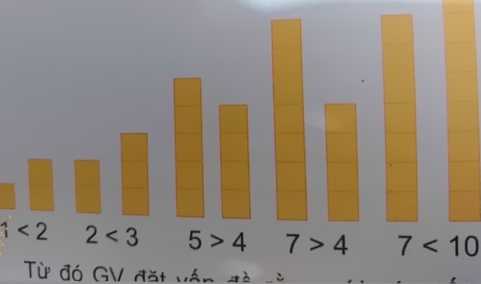 - HS nêu nối tiếp đầu bài-2HS đọc-HS tự trả lời câu hỏi-HS nối tiếp trả lời, lớp nhận xét-Vì 2 hình vuông nhiều hơn 1 hình vuông nên 2>1-Vì 3 hình vuông nhiều hơn 2 hình vuông nên 3>2-Sô 0 không lớn hơn số nào-Số 0 vì số 0 không lớn hơn số nào- 4 <7 vì 4 hình vuông ít hơn 7 hình vuông-Đọc trước ạ-Số 10-HS đọc-HS tự trả lời-HS nối tiếp trả lời, lớp nhận xét-Vì 2 hình vuông ít hơn 3 hình vuông nên 2< 3-Vì 9 hình vuông ít hơn 10 hình vuông nên 10 < 9-Sô 0 bé hơn số 1,2,3,4,5,6,7,8,9,10-Số 10 vì số 10 không bé hơn số nào- 9 > 7 vì 9 hình vuông nhiều hơn 7 hình vuông-Đọc trước ạ-HS nhắc lại-HS đọc to, vừa , nhẩm-HS nối tiếp đọc-HS lấy theo yêu cầu của GV-HS tự thực hiện, 2 HS lên bảng thực hiện-HS nối tiếp đọc-HS nhắc lại-HS trao đổi với bạn và làm bài-Số 9-Số 10-Số 10-HS tự làm bài-HS nối tiếp gắn số-HS nhắc lại-HS lắng nghe, nối nahnh vào vở-HS nối tiếp lên bảng vẽ-HS nhắc lại yêu cầu-HS tham gia chơi theo hướng dẫn của GV-HS đọc-HS thi đọcTLHoạt động của giáo viênHoạt động của học sinh5’Hoạt động 1: Khởi động- Trong những tiết học trước các con đã được đã được tìm hiểu về các số từ 0 đến 10. Bây giờ chúng mình có muốn chơi trò chơi k nào? Bây giờ cô sẽ tổ chức cho lớp chúng mình chơi trò chơi Ai nhanh ai đúng. Cô sẽ chia lớp mình thành 2 đội chơi, lấy tinh thần xung phong các bạn hãy cử cho cô 2 đội chơi mỗi đội 5 bạn nào? Ai xung phong nào?- Cô mời.... Cô mời 2 đội chơi xếp thành 2 hàng ngang , các bạn ở dưới lớp hãy cùng với cô làm trọng tài nhé. Các bạn lưu ý mỗi bạn trong 1 đội chơi sẽ nhận đc 1 thẻ số, trên mỗi thẻ số có ghi số bất kì trong phạm vi từ 0 đến 10 chúng mình đã được học. Hãy nhẩm lại các số trên thẻ số. Sau khi nghe hiệu lệnh của cô các bạn thật nhanh chóng di chuyển và sắp xếp thành vị trí số mà cô yêu cầu. Các bạn đã hiểu chưa nào ? Cô sẽ phát cho mỗi bạn 1 thẻ số.- Các con lưu ý dãy số của các con sẽ được xếp từ trái sang phải- Các bạn hãy nhẩm lại số trên thẻ của mình. Cô sẽ cho các đội chơi chơi trong 2 lượt. Các bạn nghe rõ nhé. Chúng mình đã chuẩn bị sẵn sàng chưa? Hãy xếp thành dãy các số từ bé đến lớn. Cô mời các bạn đưa thẻ số của mình ra phía trước để các bạn trong ban giám khảo kiểm tra nào ? - Cô muốn nghe ý kiến của 1 bạn ở đội số 1 nào. Con hãy đứng lên phía trước và đọc dãy số của đội mình cho cô và các bạn cùng nghe nào?- Cô cảm ơn con. Cô xin ý kiến của ban giám khảo các bạn đã xếp đúng đúng vị trí dãy số theo thứ tự từ bé đến lớn chưa- Còn đội thứ 2 thì sao? Cô mời con.....- Cô muốn hỏi 2 bạn đúng gần cô nhất : Vì sao các con đều đứng ra đầu dãy của mình? À bạn cho rằng số 1 của bạn là số nhỏ nhất. Vậy còn con thì sao? Vì sao con lại đứng vị trí cuối dãy ? - Vì sao con lại cho rằng số 10 là số lớn nhất?- Bạn cho rằng số 10 là số lớn nhất. - Cô mời 2 đội chơi về chỗ Thông qua trò chơi Ai nhanh Ai đúng vừa rồi các con đã biết sắp xếp các số bất kì trong phạm vi 10 để giúp các con có thể luyện tập nhiều hơn về các số này chúng ta cùng đi vào bài học ngày hôm nay: ôn tập 2-1 bạn nhắc lại tên bài cho cô nàoHoạt động 2: Thực hành -  Luyện tập1.Bài tập 1/SGK/34: Nói nhiều hơn hoặc ít ở ?-Chúng mình cùng đến với bài tập số 1/34: Nói nhiều hơn hoặc ít ở ?- Hãy nhắc lại yêu cầu bài tập cho cô-GV đọc câu lệnh của bài, yêu cầu HS chọn từ thích hợp-Gọi HS đọc câu trả lời? Làm thế nào em biết được số ba lô nhiều hơn số mũ?? Ngoài cách làm của bạn, có cách làm nào khác không?? Số mũ như thế nào với số ba lô?-Gọi HS nhận xét-GV cùng cả lớp xác nhận đúng: Nối mỗi chiếc ba lô với 1 chiếc mũ thấy có ba lô thừa ra, ta nói: Số ba lô nhiều hơn số mũ và cũng có thể nói: Số mũ ít hơn số ba lô-Yêu cầu HS nhắc lại2.Bài tập 2/SGK/34: Nói nhiều hơn, ít hơn hoặc bằng ?-Chúng mình cùng đến với bài tập số 2/34: Nói nhiều hơn, ít hơn hoặc bằng ?- Hãy nhắc lại yêu cầu bài tập cho cô-GV đọc câu lệnh của bài, yêu cầu HS chọn từ thích hợp-Gọi HS đọc câu trả lời? Làm thế nào em biết được số chuối  nhiều hơn số chai nước và nhiều hơn số bánh?? Ngoài cách làm của bạn, có cách làm nào khác không?? Số chai nước như thế nào với số bánh?? Làm thế nào em biết số chai nước bằng số bánh?? Ngoài cách đếm, em còn cách làm nào khác không?-Gọi HS nhận xét-GV cùng cả lớp xác nhận đúng: Nối mỗi quả chuối với 1 chai nước, thấy có chuối thừa ra, ta nói: Số chai nước ít hơn số chuối. Nối 1 quả chuối với 1 bánh, ta thấy số chuối thừa ra, ta nói: Số chuối nhiều hơn số bánh.  Tương tự, ta cũng nối 1 chai nước với 1 bánh, ta thấy không thừa ra bánh và không thừa ra chai nước, ta nói: Số bánh bằng số chai nước.-GV giới thiệu: Ngoài cách nối, ghép các em có thể đếm số lượng từng nhóm vật và vận dụng thứ tự từ bé đến lớn hoặc từ lớn đến bé để nói nhiều hơn, ít hơn hay bằng-GV chỉ và gọi HS nói lại 3 câu trả lời đúng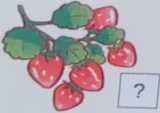 3.Bài tập 3/SGK/34:Có bao nhiêu       ?-GV nêu yêu cầu, goị HS nhắc lại-GV yêu cầu HS tự đếm rồi viết số vào ô trống phần a-GV cho HS lên bảng đếm và viết số vào ô trống-Gọi HS nhận xét-GV cùng cả lớp xác nhận lại kết quả-Yêu cầu HS suy nghĩ và điền dấu > hoặc < ở phần b? Vì sao em điền dấu < ở số 7 và 5-GV xác nhận kết quả đúng: 7 < 5; 4 > 5Bài tập 4/SGK/35: Nêu số theo đúng thứ tự?-GV nêu yêu cầu-Yêu cầu HS đọc các số dãy a? Dãy số a được xếp theo thứ tự nào?-Gọi HS đọc các số ở dãy b? Dãy số b được xếp theo thứ tự nào?-Yêu cầu HS tự hoàn thành các dãy số-Gọi HS lên bảng điền số-GV cùng cả lớp xác nhận kết quả đúng:a. 0,1,2,3,4,5,6,7,8,9,10b. 10,9,8,7,6,5,4,3,2,1,0-Cho HS đọc lại 2 dãy số Hoạt động 3: Vận dụng-GV cho HS chơi trò chơi “ Tìm số, sắp thứ tự các số”-GV phổ biến luật chơi-Cho HS chơi-GV tổng kết trò chơi- HS lắng nghe -Mỗi đội cử 5 bạn-Thưa cô, dãy số của đội em là: 1,4,6,7 -HS trả lời-Thưa cô, dãy số của đội em là: 2,5,8,10-Thưa cô, vì số của con là số 1 là số bé nhất trong dãy số của đội con ạ-Thưa cô, vì số của con là số 10 là số lớn nhất trong dãy số của đội con ạ-Vì số 20 là số có 2 chữ số và laowns hơn các số còn lại -1 hs nhắc lại -HS nhắc lại-HS lắng nghe và tự chọn từ-HS nối tiếp trả lời câu hỏi-Vì em nối 1 chiếc mũ với 1 chiếc ba lô , em thấy thừa 2 chiếc ba lô-Em đếm có 5 chiếc ba lô nhiều hơn 3 chiếc mũ -Số mũ ít hơn số ba lô-HS nhận xét-HS nhắc lại-HS nhắc lại-HS lắng nghe và tự chọn từ-HS nối tiếp trả lời câu hỏi-Vì em nối 1 quả chuối với 1 chai nước vơi 1 cái bánh, em thấy thừa 2 quả chuối-Em đếm có 7 quả chuối nhiều hơn 5 cái bánh và nhiều hơn 5 cái bánh-Số chai nước bằng số bánh?-Vì em đếm có 5 chai nước và có 5 bánh-Em nối 1 chai nước với 1 bánh ạ-HS nhận xét-HS nối tiếp nói theo tay GV chỉ -HS nhắc lại-HS tự làm bài-HS nối tiếp lên bảng đếm và viết số-HS nhận xét-HS suy nghĩ điền dấu, 2 HS lên bảng điền dấu-Vì 7 quả dâu nhiều hơn 5 quả dâu-HS nhắc lại yêu cầu -1 HS đọc thành tiếng-Thứ tự từ bé đến lớn-1 HS đọc thành tiếng-Thứ tự từ lớn đến bé-HS tự hoàn thành các dãy số-2 HS lên bảng điền số-HS đọc-HS tham gia chơi theo hướng dẫn của GV